Tutoriel pour créer une question Flow sur Open Office ImpressL’utilisation des boitiers d’évaluation nécessite l’installation d’un logiciel appelé Flow qu’on trouvera à l’adresse suivante : http://einstruction.fr/downloads/On sélectionne alors la version adaptée à son ordinateur (mac ou windows) pour la télécharger.La création d’une question «  Flow » sur Open Office est un peu plus compliquée que sur Powerpoint car l’association entre la question générée et la diapo n’est pas automatique.Créer le diaporama  avec chaque diapo proposant une question (cf. fichier «  questionnaire dressage open » joint à l’article)Ouvrir Flow.Cliquer sur l’onglet « Options »Cliquer sur l’éditeur de question FlowUne fenêtre s’ouvre pour : paramétrer la questionType : Choix multiple (plusieurs propositions, 1 seule bonne réponse)-  Vrai/FauxTemps : temps dont disposent les élèves pour répondre.Contenu : capture d’écran (une capture est affichée durant la correction)Options : le nombre de réponses proposées au choix.Réponse : indiquer quelle sera la bonne réponse parmi les propositions.Personnaliser la questionInclure le texte : cocher la case puis rédiger un  texte qui sera collé sur la diapo correspondant à la question. C’est un lien hypertexte qui activera la question. Il reste permanent puisque qu’enregistré avec la diapo donc disponible à chaque ouverture du document.Cliquer sur générer la question : cette action génère le lien hypertexte caché sous le texte rédigé précédemment.Coller ensuite le lien hypertexte sur la diapo associée à l’aide d’un clic droit.Recommencer pour chaque présentant une question.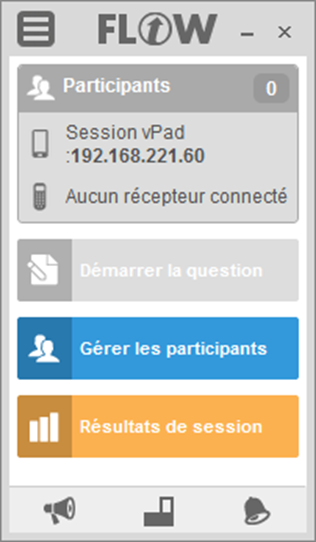 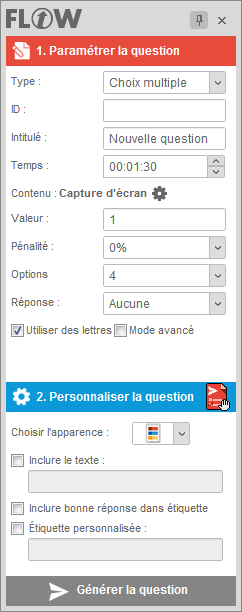 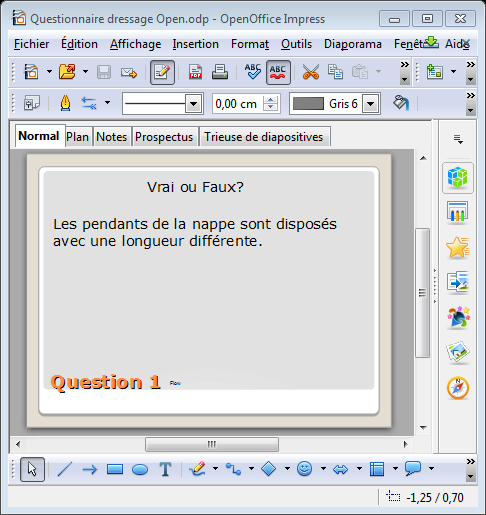 